COPÃO TOCANTINS DE FUTEBOL AMADOR 2024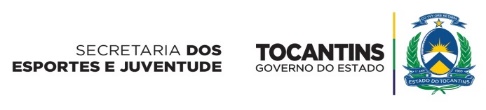 FICHA DE INSCRIÇÃOEQUIPEMUNICÍPIOCAMPOREPRESENTANTEREPRESENTANTECPFFONEE-MAILNºNOME COMPLETO DOS ATLETASCONHECIDO COMODATA NASCTÍTULO DE ELEITOR01020304050607080910111213141516171819202122232425NºNOME COMPLETO DA COMISSÃO TÉCNICAFUNÇÃORGRG01TÉCNICO02ASSISTENTE TÉCNICO 03MASSAGISTA04PREPARADOR FÍSICO Reg. Conselho:Reg. Conselho:05MÉDICOReg. Conselho:Reg. Conselho:OBSERVAÇÃOINSCREVER UM MÍNIMO DE 16 ATLETAS;É OBRIGATÓRIO O NÚMERO DO REGISTRO DO RESPECTIVO CONSELHO PROFISSIONAL PARA A INSCRIÇÃO DO MÉDICO E PREPARADR FÍSICO.OBSERVAÇÃOINSCREVER UM MÍNIMO DE 16 ATLETAS;É OBRIGATÓRIO O NÚMERO DO REGISTRO DO RESPECTIVO CONSELHO PROFISSIONAL PARA A INSCRIÇÃO DO MÉDICO E PREPARADR FÍSICO.OBSERVAÇÃOINSCREVER UM MÍNIMO DE 16 ATLETAS;É OBRIGATÓRIO O NÚMERO DO REGISTRO DO RESPECTIVO CONSELHO PROFISSIONAL PARA A INSCRIÇÃO DO MÉDICO E PREPARADR FÍSICO.OBSERVAÇÃOINSCREVER UM MÍNIMO DE 16 ATLETAS;É OBRIGATÓRIO O NÚMERO DO REGISTRO DO RESPECTIVO CONSELHO PROFISSIONAL PARA A INSCRIÇÃO DO MÉDICO E PREPARADR FÍSICO.OBSERVAÇÃOINSCREVER UM MÍNIMO DE 16 ATLETAS;É OBRIGATÓRIO O NÚMERO DO REGISTRO DO RESPECTIVO CONSELHO PROFISSIONAL PARA A INSCRIÇÃO DO MÉDICO E PREPARADR FÍSICO.